




NameAddressCity State and Zip	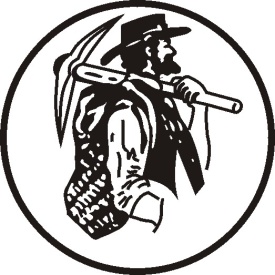 Welcome to Downtown Oronoco Gold Rush Days Inc., August 20, 21, and 22, 2021.      The advertised hours of operation are Friday and Saturday, 8:00 a.m. to 6:00 p.m.; and Sunday, 8:00 a.m. to 2:00 p.m.  Vendors will be allowed into the show to go to their designated lots on Thursday, August 19 at 12:00 p.m.  Review all the information and the attached map(s) for accuracy.  If there are corrections, please print clearly. Sign this form and return your registration fee. You will be guaranteed the lot(s) identified in this form if your check is received by the May 16th registration deadline.  Enclose a stamped self-addressed envelope if a receipt is requested.  The fee for the preceding lot(s):    If you are requesting additional lots, a separate check must be submitted. This check will be returned if we are unable to fulfill your request.  Please reference Dealer ID on all correspondence and on your check. Include a stamped envelope for a receipt.   Please note the State of Minnesota now requires that before setting up at the show, all vendors must ANNUALLY submit an ST-19 form which is attached.Carol Olson, Event CoordinatorDowntown Oronoco Gold Rush Days Inc.www.goldrushmn.com  Facebook:  Downtown Oronoco Gold RushDowntown Oronoco Gold Rush Inc. POSTAGE PAIDBulk RateCITY OF PERMIT #6ORONOCO MNDowntown Oronoco Gold Rush Inc.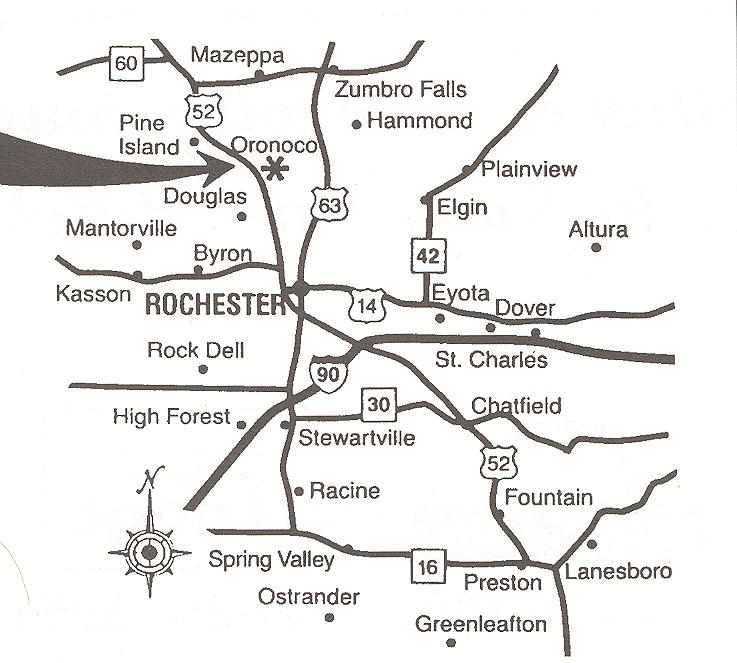 Attention Deadline:  May 15, 2021Attention Deadline:  May 15, 2021Oronoco 10 miles Northof Hwy 52 S Exit  64Attention Deadline:  May 15, 2021Attention Deadline:  May 15, 2021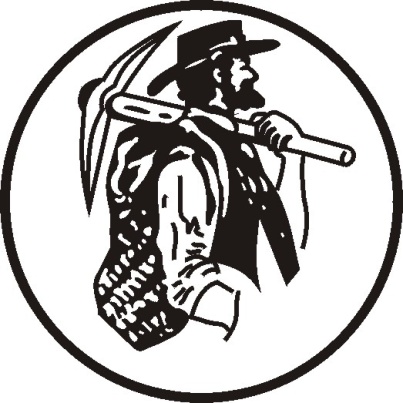 Attention Deadline:  May 15, 2021Attention Deadline:  May 15, 2021            Proceeds go to Community ProjectsAugust20,21,22,2021Send Application/Contract to:Downtown Oronoco Gold Rush, Inc.Phone: (507)367-2111E-mail:  goldrush@bevcomm.netwww.goldrushmn.comPrint carefully and make checks payable to Downtown Oronoco Gold Rush, Inc.Send Application/Contract to:Downtown Oronoco Gold Rush, Inc.Phone: (507)367-2111E-mail:  goldrush@bevcomm.netwww.goldrushmn.comPrint carefully and make checks payable to Downtown Oronoco Gold Rush, Inc.Send Application/Contract to:Downtown Oronoco Gold Rush, Inc.Phone: (507)367-2111E-mail:  goldrush@bevcomm.netwww.goldrushmn.comPrint carefully and make checks payable to Downtown Oronoco Gold Rush, Inc.Send Application/Contract to:Downtown Oronoco Gold Rush, Inc.Phone: (507)367-2111E-mail:  goldrush@bevcomm.netwww.goldrushmn.comPrint carefully and make checks payable to Downtown Oronoco Gold Rush, Inc.Send Application/Contract to:Downtown Oronoco Gold Rush, Inc.Phone: (507)367-2111E-mail:  goldrush@bevcomm.netwww.goldrushmn.comPrint carefully and make checks payable to Downtown Oronoco Gold Rush, Inc.Send Application/Contract to:Downtown Oronoco Gold Rush, Inc.Phone: (507)367-2111E-mail:  goldrush@bevcomm.netwww.goldrushmn.comPrint carefully and make checks payable to Downtown Oronoco Gold Rush, Inc.Dealer IDDealer IDDealer IDAugust20,21,22,2021Send Application/Contract to:Downtown Oronoco Gold Rush, Inc.Phone: (507)367-2111E-mail:  goldrush@bevcomm.netwww.goldrushmn.comPrint carefully and make checks payable to Downtown Oronoco Gold Rush, Inc.Send Application/Contract to:Downtown Oronoco Gold Rush, Inc.Phone: (507)367-2111E-mail:  goldrush@bevcomm.netwww.goldrushmn.comPrint carefully and make checks payable to Downtown Oronoco Gold Rush, Inc.Send Application/Contract to:Downtown Oronoco Gold Rush, Inc.Phone: (507)367-2111E-mail:  goldrush@bevcomm.netwww.goldrushmn.comPrint carefully and make checks payable to Downtown Oronoco Gold Rush, Inc.Send Application/Contract to:Downtown Oronoco Gold Rush, Inc.Phone: (507)367-2111E-mail:  goldrush@bevcomm.netwww.goldrushmn.comPrint carefully and make checks payable to Downtown Oronoco Gold Rush, Inc.Send Application/Contract to:Downtown Oronoco Gold Rush, Inc.Phone: (507)367-2111E-mail:  goldrush@bevcomm.netwww.goldrushmn.comPrint carefully and make checks payable to Downtown Oronoco Gold Rush, Inc.Send Application/Contract to:Downtown Oronoco Gold Rush, Inc.Phone: (507)367-2111E-mail:  goldrush@bevcomm.netwww.goldrushmn.comPrint carefully and make checks payable to Downtown Oronoco Gold Rush, Inc.August20,21,22,2021Send Application/Contract to:Downtown Oronoco Gold Rush, Inc.Phone: (507)367-2111E-mail:  goldrush@bevcomm.netwww.goldrushmn.comPrint carefully and make checks payable to Downtown Oronoco Gold Rush, Inc.Send Application/Contract to:Downtown Oronoco Gold Rush, Inc.Phone: (507)367-2111E-mail:  goldrush@bevcomm.netwww.goldrushmn.comPrint carefully and make checks payable to Downtown Oronoco Gold Rush, Inc.Send Application/Contract to:Downtown Oronoco Gold Rush, Inc.Phone: (507)367-2111E-mail:  goldrush@bevcomm.netwww.goldrushmn.comPrint carefully and make checks payable to Downtown Oronoco Gold Rush, Inc.Send Application/Contract to:Downtown Oronoco Gold Rush, Inc.Phone: (507)367-2111E-mail:  goldrush@bevcomm.netwww.goldrushmn.comPrint carefully and make checks payable to Downtown Oronoco Gold Rush, Inc.Send Application/Contract to:Downtown Oronoco Gold Rush, Inc.Phone: (507)367-2111E-mail:  goldrush@bevcomm.netwww.goldrushmn.comPrint carefully and make checks payable to Downtown Oronoco Gold Rush, Inc.Send Application/Contract to:Downtown Oronoco Gold Rush, Inc.Phone: (507)367-2111E-mail:  goldrush@bevcomm.netwww.goldrushmn.comPrint carefully and make checks payable to Downtown Oronoco Gold Rush, Inc.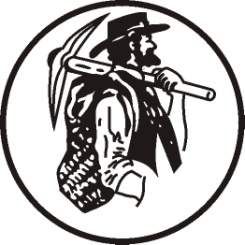 NameCompanyAddressCitySTZipZipPhone(s)E-MailWEB SiteSpecialtiesDefine merchandise. This information for our database makes it easier if someone tries to locate you during or after the show.Define merchandise. This information for our database makes it easier if someone tries to locate you during or after the show.Define merchandise. This information for our database makes it easier if someone tries to locate you during or after the show.Define merchandise. This information for our database makes it easier if someone tries to locate you during or after the show.Define merchandise. This information for our database makes it easier if someone tries to locate you during or after the show.Define merchandise. This information for our database makes it easier if someone tries to locate you during or after the show.Define merchandise. This information for our database makes it easier if someone tries to locate you during or after the show.Define merchandise. This information for our database makes it easier if someone tries to locate you during or after the show.Define merchandise. This information for our database makes it easier if someone tries to locate you during or after the show.SignatureState Tax #State Tax #State Tax #By signing this     By signing this application/contract, I agree to abide by the rules set-up by the Downtown Oronoco Gold Rush Days, Inc. and by the City Committee a      City of Oronoco, Minnesota. Full payment must be included.  We reserve the right to reject any request. By signing this     By signing this application/contract, I agree to abide by the rules set-up by the Downtown Oronoco Gold Rush Days, Inc. and by the City Committee a      City of Oronoco, Minnesota. Full payment must be included.  We reserve the right to reject any request. By signing this     By signing this application/contract, I agree to abide by the rules set-up by the Downtown Oronoco Gold Rush Days, Inc. and by the City Committee a      City of Oronoco, Minnesota. Full payment must be included.  We reserve the right to reject any request. By signing this     By signing this application/contract, I agree to abide by the rules set-up by the Downtown Oronoco Gold Rush Days, Inc. and by the City Committee a      City of Oronoco, Minnesota. Full payment must be included.  We reserve the right to reject any request. By signing this     By signing this application/contract, I agree to abide by the rules set-up by the Downtown Oronoco Gold Rush Days, Inc. and by the City Committee a      City of Oronoco, Minnesota. Full payment must be included.  We reserve the right to reject any request. By signing this     By signing this application/contract, I agree to abide by the rules set-up by the Downtown Oronoco Gold Rush Days, Inc. and by the City Committee a      City of Oronoco, Minnesota. Full payment must be included.  We reserve the right to reject any request. By signing this     By signing this application/contract, I agree to abide by the rules set-up by the Downtown Oronoco Gold Rush Days, Inc. and by the City Committee a      City of Oronoco, Minnesota. Full payment must be included.  We reserve the right to reject any request. By signing this     By signing this application/contract, I agree to abide by the rules set-up by the Downtown Oronoco Gold Rush Days, Inc. and by the City Committee a      City of Oronoco, Minnesota. Full payment must be included.  We reserve the right to reject any request. By signing this     By signing this application/contract, I agree to abide by the rules set-up by the Downtown Oronoco Gold Rush Days, Inc. and by the City Committee a      City of Oronoco, Minnesota. Full payment must be included.  We reserve the right to reject any request. By signing this     By signing this application/contract, I agree to abide by the rules set-up by the Downtown Oronoco Gold Rush Days, Inc. and by the City Committee a      City of Oronoco, Minnesota. Full payment must be included.  We reserve the right to reject any request.   1 x  $100.00 =   $100.00  Standard                 -----------         Total =   $100.00